4º ANO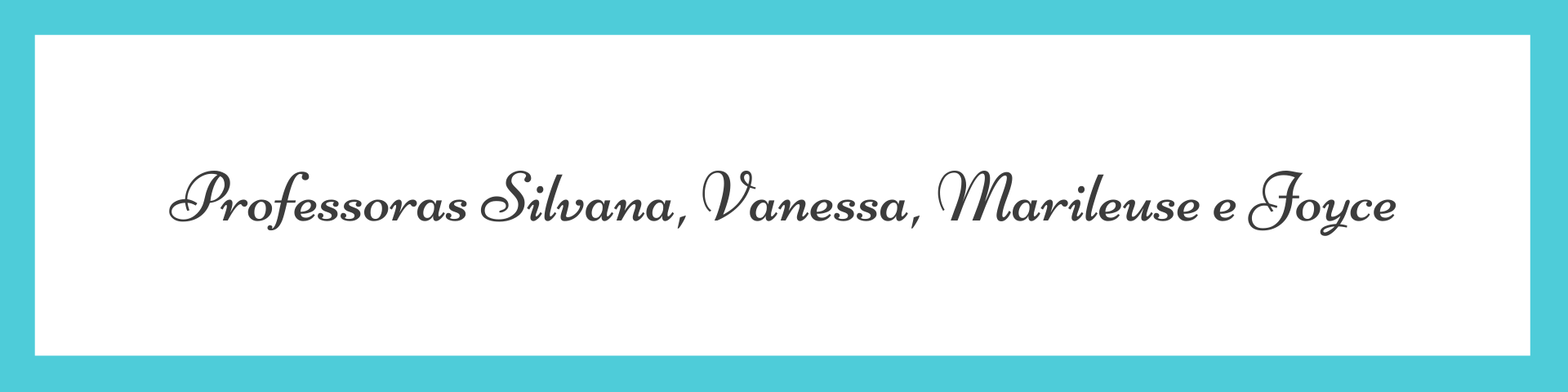 ATIVIDADES PARA 17 A 21 DE MAIO DE 2021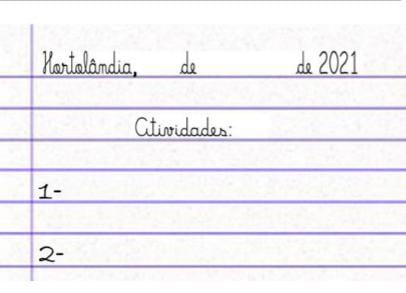 Acompanhe as orientações pelo grupo de WhatsApp da sala.Para a realização das atividades dos livros vamos interagir.Bom final de semana!!!ATIVIDADE PARA SEGUNDA-FEIRA 17.05.2021Leia o texto abaixo:Hortolândia completa aniversário no dia 19 de maio.Foi fundada no ano de 1991 e atualmente está com 29 anos.A cidade pertence ao estado de São Paulo.Nascidos nesta cidade são chamados de hortolandenses (hortolandense), por isto você que nasceu em Hortolândia sinta orgulho de sua cidade.É bom sempre lembrar que em muitas cidades do Brasil, no dia de aniversário é feriado municipal, por isto fique atento caso tenha algo marcado em Hortolândia.Disponível em: https://aniversario.info/data-de-aniversario-de-hortolandia/Pesquise uma imagem que represente a cidade de Hortolândia e envie para a sua professora!